PENGARUH DUKUNGAN SOSIAL KELUARGA DAN MOTIVASI KERJA TERHADAP KEPUASAN KERJA DAN KOMITMEN PROFESIONAL SERTA IMPLIKASINYA 
PADA KINERJA DOSEN PEREMPUAN 
(Survei Pada Sekolah Tinggi di Propinsi Riau)THE INFLUENCE OF FAMILY SOCIAL SUPPORT AND WORK MOTIVATION ON JOB SATISFACTION AND PROFESSIONAL COMMITMENT AND ITS IMPLICATIONSON THE PERFORMANCE OF WOMEN LECTURER(Survey of High Schools in Riau Province)Oleh:NOVITANPM. 189010074DISERTASIUntuk memperoleh gelar Doktor dalam Ilmu Manajemen Pada Universitas Pasundan 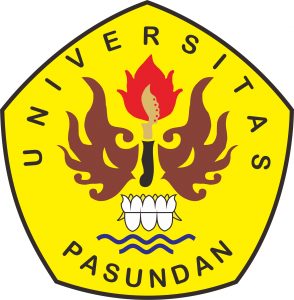 PROGRAM STUDI DOKTOR ILMU MANAJEMENPROGRAM PASCASARJANA UNIVERSITAS PASUNDAN BANDUNG2023